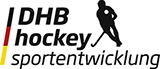 Bewerbungsbogen„Engagementkultur - Mitmacher finden in der Aufgabenvielfalt von Hockeyvereinen“ Verein: _________________________Kontaktperson: ___________________ Funktion: _______________________Straße, Hausnummer: _____________________________________________PLZ: __________________   Ort: ____________________________________Telefonnummer: ___________________E-Mail: __________________________________________________________Mehrspartenverein: Ja ____ Nein ___Mitgliederzahl gesamt: ______________ Mitgliederzahl Hockey: ___________Vorhandene Mannschaften im Verein:Weitere: ____________________________________________________Welche Aktionen hat der Verein in den letzten zwei Jahren veranstaltet?_________________________________________________________________________________________________________________________________________________________________________________________________________________________________________________________Steht der Verein in einer Schul-/Kita-/KiGa-Kooperation?  Ja _____ Nein ____ Welche unterstützenden Maßnahmen hinsichtlich der Engagementkultur gibt es in Ihrem Verein? ________________________________________________________________________________________________________________________Generiert der Verein auch externe Mitmacher?_____________________________________________________________Welchen Mehrwert sieht der Verein durch eine Teilnahme an diesem Projekt?_____________________________________________________________Welche drei Personen seitens des Vereins sind für das Projekt vorgesehen?1. Name, Vorname, Funktion: _______________________________________2. Name, Vorname, Funktion: _______________________________________3. Name, Vorname, Funktion: _______________________________________Warum sollte Ihr Verein die Chance erhalten an diesem Vereinsentwicklungsprojekt teilzunehmen?__________________________________________________________________________________________________________________________________________________________________________________________________________________________________________________________________________________________________________________________________Weitere Anmerkungen:___________________________________________________________________________________________________________________________________Ihr Kontakt zu uns für die Bewerbung, Informationen oder Fragen:DHB-Referentin Sportentwicklung Linda SandkaulenTel.: 02161-30772-116, Fax: 02161-30772-20sandkaulen@deutscher-hockey-bund.deD-MädchenC-Mädchen B-Mädchen A-Mädchen Weibl. Jugend A D-Jungen C-Jungen B-Jungen A-JungenMännl. Jugend A Minis Eltern Freizeit Senioren 